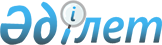 Об утверждении Правил ведения единого реестра индустриальных зонПриказ Министра индустрии и инфраструктурного развития Республики Казахстан от 1 июля 2019 года № 467. Зарегистрирован в Министерстве юстиции Республики Казахстан 5 июля 2019 года № 18979.
      В соответствии с подпунктом 16) статьи 11 Закона Республики Казахстан от 3 апреля 2019 года "О специальных экономических и индустриальных зонах в Республике Казахстан" ПРИКАЗЫВАЮ:
      1. Утвердить прилагаемые Правила ведения единого реестра индустриальных зон.
      2. Комитету индустриального развития и промышленной безопасности Министерства индустрии и инфраструктурного развития Республики Казахстан в установленном законодательством порядке обеспечить:
      1) государственную регистрацию настоящего приказа в Министерстве юстиции Республики Казахстан;
      2) в течение десяти календарных дней со дня государственной регистрации настоящего приказа направление на казахском и русском языках в Республиканское государственное предприятие на праве хозяйственного ведения "Институт законодательства и правовой информации Республики Казахстан" для официального опубликования и включения в Эталонный контрольный банк нормативных правовых актов Республики Казахстан;
      3) размещение настоящего приказа на интернет-ресурсе Министерства индустрии и инфраструктурного развития Республики Казахстан. 
      3. Контроль за исполнением настоящего приказа возложить на курирующего вице-министра индустрии и инфраструктурного развития Республики Казахстан.
      4. Настоящий приказ вводится в действие по истечении десяти календарных дней после дня его первого официального опубликования. Правила 
ведения единого реестра индустриальных зон Глава 1. Общие положения
      1. Настоящие Правила по ведению единого реестра индустриальных зон разработаны в соответствии с подпунктом 16) статьи 11 Закона Республики Казахстан от 3 апреля 2019 года "О специальных экономических и индустриальных зонах в Республике Казахстан" (далее – Закон) и определяют порядок ведения единого реестра индустриальных зон.
      2. Основные понятия, используемые в настоящих Правилах:
      1) индустриальная зона – территория, обеспеченная инженерно-коммуникационной инфраструктурой, предоставляемая субъектам частного предпринимательства для размещения и эксплуатации объектов предпринимательской деятельности, в том числе в области промышленности, агропромышленного комплекса, туристской индустрии, транспортной логистики, управления отходами, в порядке, установленном законодательством Республики Казахстан;
      2) участник индустриальной зоны – индивидуальный предприниматель, юридическое лицо, осуществляющие размещение и эксплуатацию объектов предпринимательской деятельности на территории индустриальной зоны в порядке, установленном законодательством Республики Казахстан, с которыми управляющей компанией индустриальной зоны заключен договор об осуществлении деятельности;
      3) Единый координационный центр – юридическое лицо, осуществляющее координацию деятельности специальных экономических и индустриальных зон;
      4) местный исполнительный орган (акимат) – коллегиальный исполнительный орган, возглавляемый акимом области, города республиканского значения и столицы, района (города областного значения), осуществляющий в пределах своей компетенции местное государственное управление и самоуправление на соответствующей территории;
      5) единый реестр участников индустриальных зон – реестр участников всех индустриальных зон, созданных на территории Республики Казахстан.
      6) собственник частной индустриальной зоны – физическое или негосударственное юридическое лицо. Глава 2. Порядок ведения единого реестра
      3. В единый реестр включаются индустриальные зоны, созданные на территории Республики Казахстан.
      4. Единый реестр формируется и ведется единым координационным центром, юридическим лицом, осуществляющим координацию деятельности специальных экономических и индустриальных зон в электронном формате на государственном и русском языках по форме, согласно приложению к настоящим Правилам.
      5. Местный исполнительный орган и собственники частных индустриальных зон в течение двадцати рабочих дней с момента создания индустриальной зоны, информирует единый координационный центр об этом.
      6. Единый координационный центр вносит в единый реестр сведения в течение пяти рабочих дней со дня получения информации о создании индустриальной зоны.
      7. Ведение единого реестра включает в себя:
      1) внесение (включение) сведений об индустриальных зонах;
      2) актуализация (обновление) сведений об индустриальных зонах.
      8. Актуализация (обновление) сведений об индустриальных зонах происходит при возникновении одного из нижеприведенных случаев:
      1) изменение наименования индустриальных зон;
      2) изменение наименования управляющей компании индустриальных зон;
      3) изменение юридического адреса управляющей компании индустриальных зон;
      4) упразднение индустриальных зон.
      9. Информация, содержащаяся в едином реестре, размещается на Интернет-ресурсе единого координационного центра, юридического лица, осуществляющего координацию деятельности специальных экономических и индустриальных зон.   Единый реестр индустриальных зон
					© 2012. РГП на ПХВ «Институт законодательства и правовой информации Республики Казахстан» Министерства юстиции Республики Казахстан
				
      Министр индустрии 
и инфраструктурного развития
Республики Казахстан 

Р. Скляр
Утверждены
приказом Министра
индустрии и
инфраструктурного развития
Республики Казахстан
от 1 июля 2019 года № 467Приложение 
к Правилам ведения единого реестра
индустриальных зонФорма
№ п/п
Полное наименование индустриальных зон
Полное наименование управляющей компании индустриальных зон
Юридический адрес
РНН (БИН)
Дата внесения записи в реестр индустриальных зон
Вид индустриальных зон
1
2
3
4
5
6
7